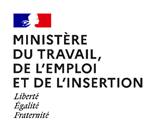 Déroulé prévisionnel : 